JURNAL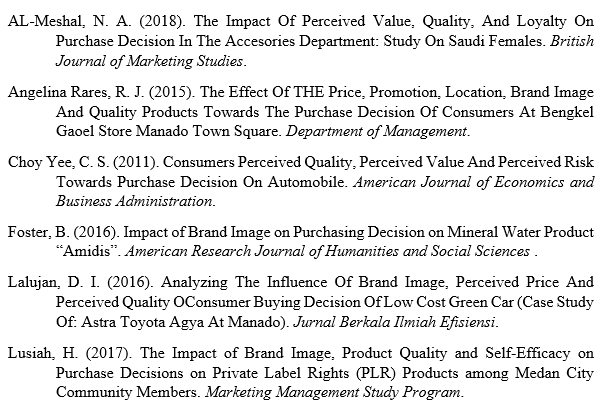 WEBSITE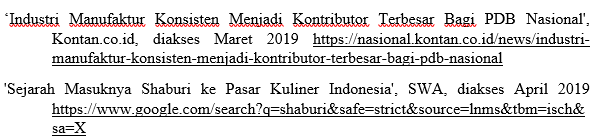 